 «Первые шаги в робототехнике» - 26.09.2018года.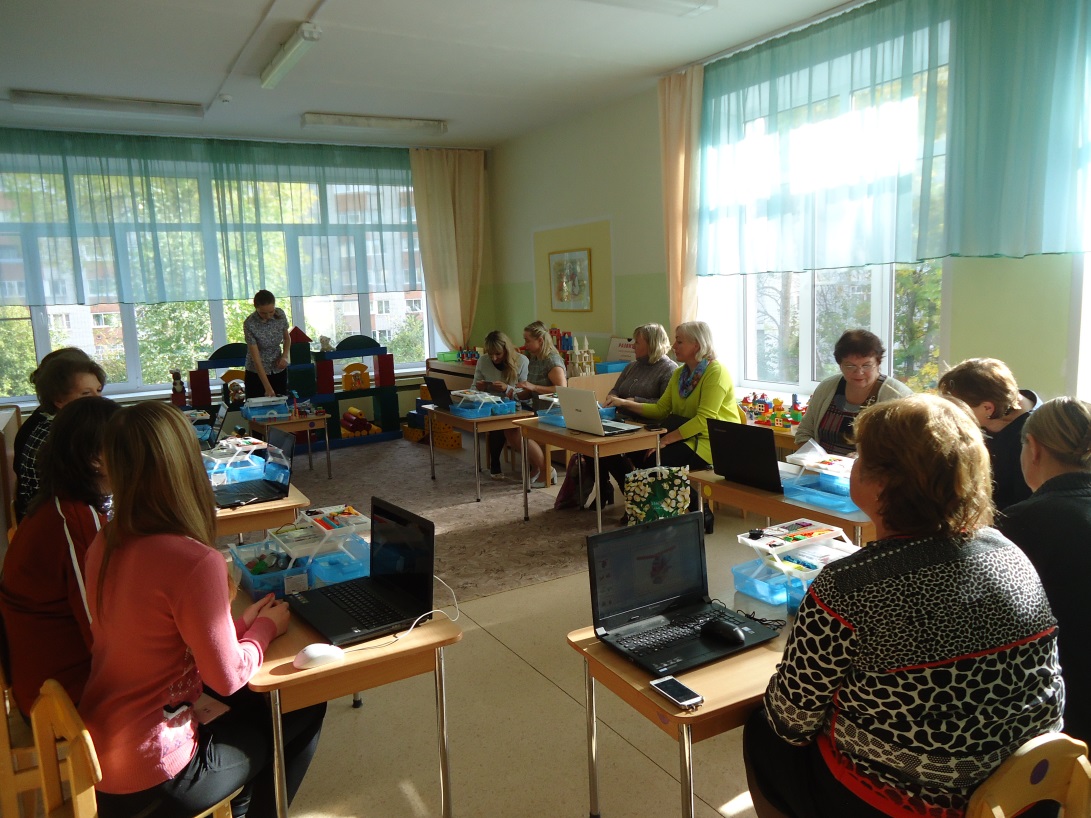 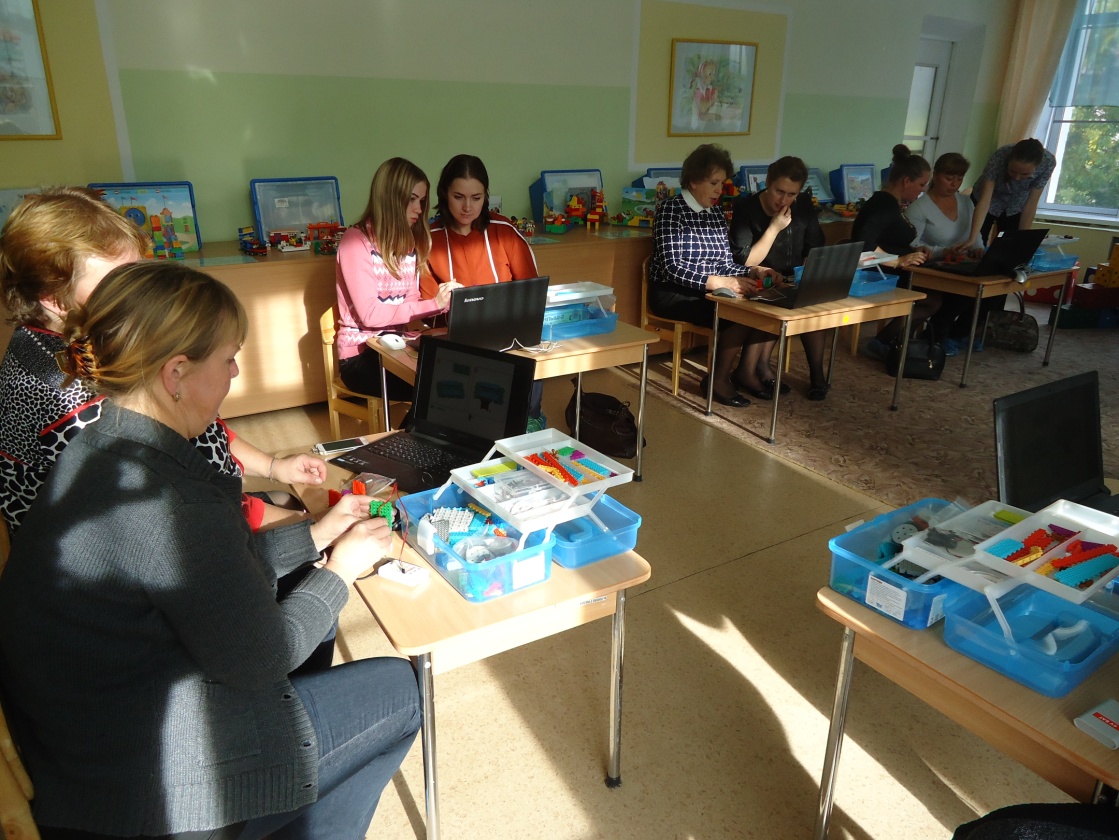 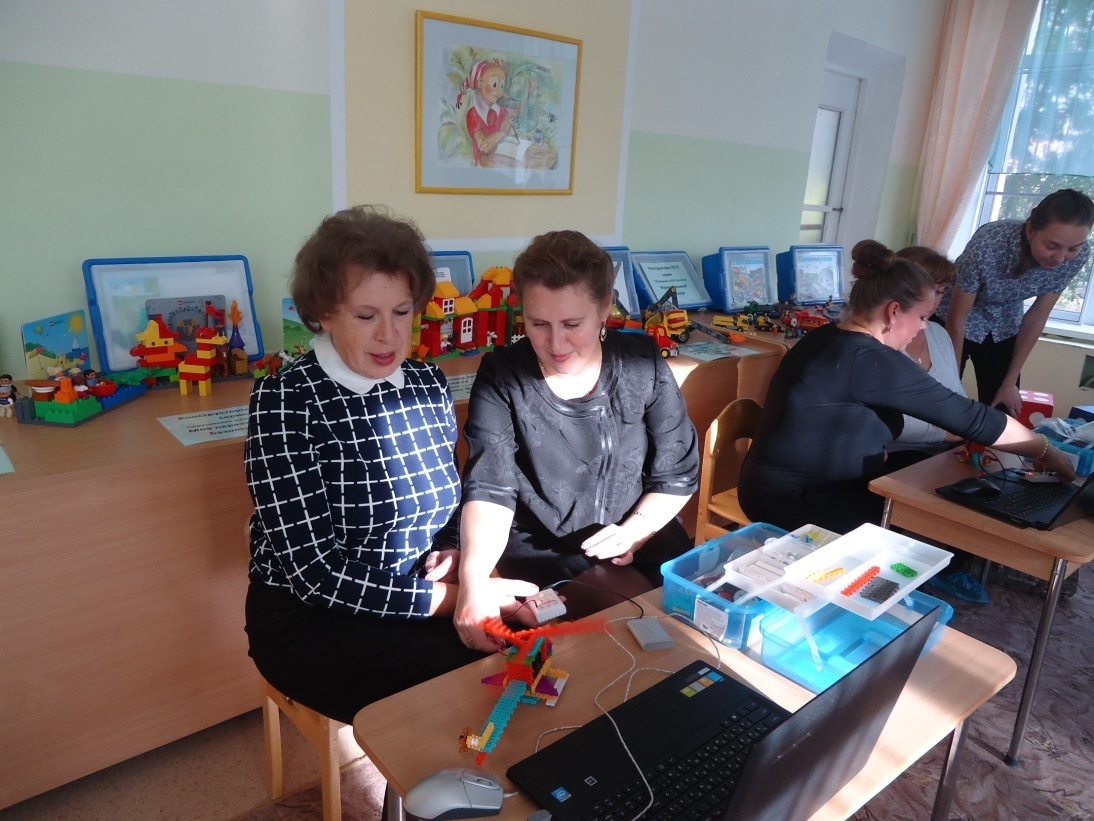 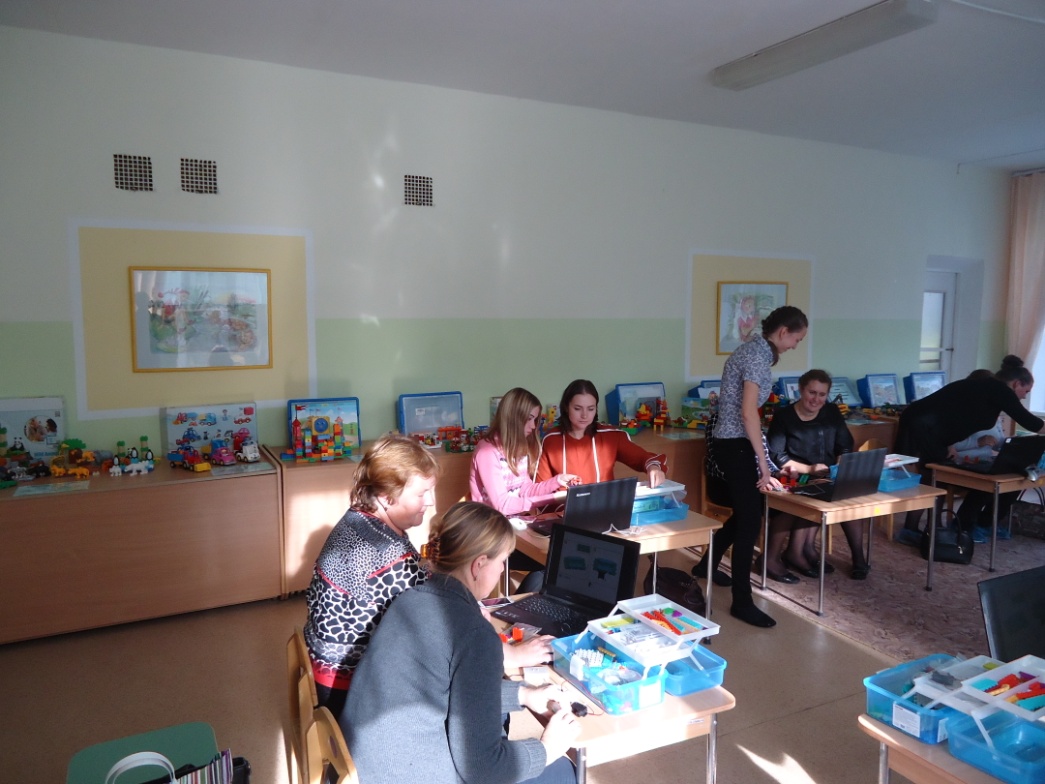 